Cult matemática: quadrado mágicoUm dos mais antigos desafios matemáticos é a construção de tabelas compostas por números dispostas na forma de um quadrado, que apresenta a curiosa propriedade de ter a soma constante para os elementos de uma mesma linha, coluna ou diagonal. Esse tipo de tabela é chamada de quadrado mágico. Observe, por exemplo, um quadrado mágico de 3 linhas e 3 colunas: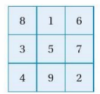 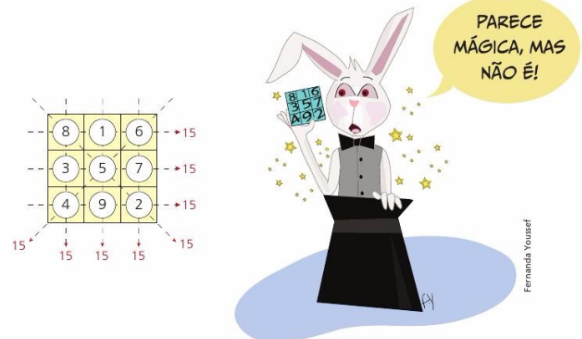 Somando-se os elementos de uma linha, coluna ou diagonal, desse quadrado mágico, obtemos o valor constante 15.Proposta: Complete os dois quadrados mágicos a seguir, calculando os valores das incógnitas. Apresente a resolução completa!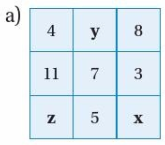 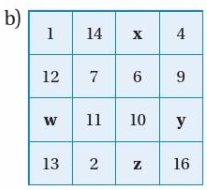 